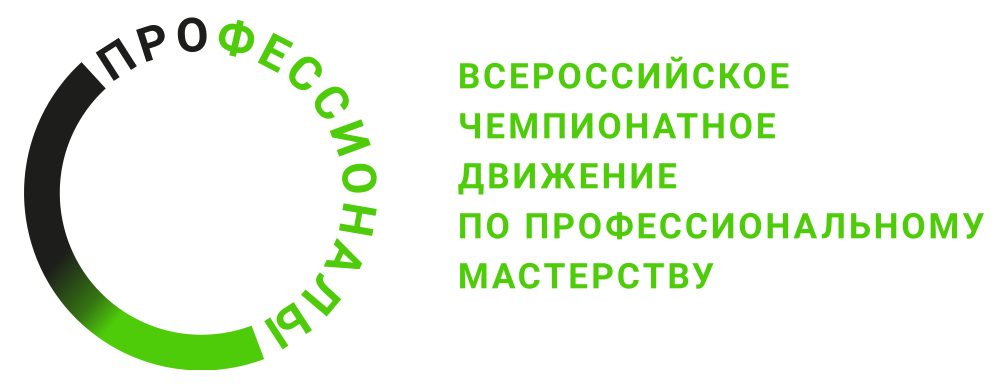 ПРОГРАММА ПРОВЕДЕНИЯ(Наименование этапа) этапа чемпионата (наименование региона)по компетенции 	Мехатроника	
Общая информацияОбщая информацияПериод проведенияМесто проведения и адрес площадкиФИО Главного экспертаКонтакты Главного экспертаe-mail, конт.тел.Д-2  / «___» ___________ 2023 г.Д-2  / «___» ___________ 2023 г.09:00-10:00Прибытие на площадку ГЭ, ТАП. Приемка площадки.10:00-11:00Прибытие экспертов на площадку. Регистрация экспертов.11:30-12:00Инструктаж по ОТ и ТБ экспертов. Подписание протокола инструктажа.12:00-13:00Обучение экспертов.13:00-14:00Обед14:00-16:00Внесение 30%-изменений в КЗ, в КО.16:00-17:00Распределение ролей. Подписание протоколов.17:00-18:00Отбытие экспертов. Внесение КО в ЦСО. Подготовка конкурсной документации.Д-1  / «___» ___________ 2023 г.Д-1  / «___» ___________ 2023 г.09:00-10:00Прибытие экспертов и конкурсантов на площадку. Регистрация конкурсантов.10:00-10:30Инструктаж по ОТ и ТБ для конкурсантов. Подписание протокола инструктажа.10:30-11:00Ознакомление конкурсантов с конкурсной документацией. Жеребьевка.11:00-13:00Подготовка конкурсантами рабочих мест, проверка оборудования и инструментов.13:00-14:00Обед14:00-15:00Торжественная церемония открытия чемпионата15:00-17:00Подготовка конкурсантами рабочих мест, проверка оборудования и инструментов. Подписание протоколов экспертами и конкурсантами.17:00-18:00Отбытие конкурсантов и экспертов. Подготовка конкурсной документации к соревновательным дням.Д1  / «___» ___________ 2023 г.Д1  / «___» ___________ 2023 г.08:00-9:00Прибытие экспертов и конкурсантов на площадку.09:00-9:15Инструктаж по ОТ и ТБ для конкурсантов. Подписание протокола инструктажа. Подготовка рабочих мест к соревновательному дню.09:15-9:30Брифинг по Заданию А1 модуля А.09:30-12:30Выполнение Задания А1 модуля А – 3 часа.12:30-13:45Обед13:45-14:00Брифинг по Заданию А2 модуля А.14:00-15:30Выполнение Задания А2 модуля А – 1 час 30 минут.15:30-17:00Оценка выполнения модуля А группой экспертов.17:00-18:00Отбытие конкурсантов и экспертов. Внесение оценок по модулю А в ЦСО.Д2  / «___» ___________ 2023 г.Д2  / «___» ___________ 2023 г.08:00-8:30Прибытие экспертов и конкурсантов на площадку.08:30-8:45Инструктаж по ОТ и ТБ для конкурсантов. Подписание протокола инструктажа. Подготовка рабочих мест к соревновательному дню.08:45-9:00Брифинг по модулю Б.09:00-12:00Выполнение модуля Б – 3 часа.12:00-13:00Обед13:00-16:00Выполнение модуля Б – 3 часа.16:00-18:00Оценка выполнения модуля Б группой экспертов.18:00-19:00Отбытие конкурсантов и экспертов. Внесение оценок по модулю Б в ЦСО.Д3  / «___» ___________ 2023 г.Д3  / «___» ___________ 2023 г.08:00-9:00Прибытие экспертов и конкурсантов на площадку.09:00-9:15Инструктаж по ОТ и ТБ для конкурсантов. Подписание протокола инструктажа. Подготовка рабочих мест к соревновательному дню.09:15-9:30Брифинг по Заданию В1 модуля В.09:30-11:00Выполнение Задания В1 модуля В – 1 час 30 минут.11:00-11:15Перерыв.11:15-11:30Брифинг по Заданию В2 модуля В.11:30-12:30Выполнение Задания В2 модуля В – 1 час.12:30-13:30Обед13:30-15:00Оценка выполнения модуля В группой экспертов.15:00-17:00Внесение оценок по модулю А в ЦСО. Сверка ведомостей оценки. Выборы ГЭ на РЧ следующего года. Подписание ведомостей и протоколов экспертами.17:00-18:00Отбытие конкурсантов и экспертов.